Betr.: tv-aktuell(es) # 9 - 2023Hier finden Sie jetzt und künftig, auf zwei Seiten, was es Wichtiges rund um den Sportbetrieb und den Verein gibt:Dieses MalWas sonst noch wichtig ist (wir stärken die Gemeinsamkeit):Was war gestern für ein Tag ?Ja, es war Montag, der 4. Dezember 2023.Was ist heute für ein Tag ?,Ja, Dienstag, der 5. Dezember 2023.Und morgen ? Der 6. Dezember und Nikolaustag.Und was unterscheidet den heutigen Tag von anderen Tagen ? Es ist der Tag des Ehrenamtes. Ja, um darauf aufmerksam zu machen und um launige Reden zu halten und den einen oder anderen auszuzeichnen.Tatsächlich ist jeder Tag, der Tag des Ehrenamtes. Millionen von Ehrenamtlichen sind täglich für andere im Einsatz. Im sozialen Bereich, im karikativen Bereich, im kirchlichen Bereich, bei der Feuerwehr, bei den Hilfsdiensten, im kulturellen Bereich und nicht zuletzt im Bereich des Sports. Dort in allen Facetten, mit Kindern, mit Senioren, mit Rehabilitanden, mit Menschen schlechthin. Mit Menschen, die Bewegung, Geselligkeit, Flucht aus der Einsamkeit und auch einfach nur Gelegenheit zum Sport suchen. Warum können wir das bieten, ja, weil wir unendlich viele Menschen haben, die sich ehrenamtlich engagieren.Ja, auch ein wenig für sich selbst, aber in erster Linie für andere.Ich möchte diese Gelegenheit nutzen und all den guten Geistern, die sich im und für den Turnverein ehrenamtlich engagieren, zu danken. Danke und bleibt uns allen erhalten, werdet nicht müde euch einzubringen.Da es nicht selbstverständlich ist für andere etwas zu tun fällt der Dank noch viel herzlicher aus.Das Jahr nähert sich dem Ende, Weihnachten steht vor der Tür und es bleibt hoffentlich etwas Zeit für das familiäre Zusammensein oder das Treffen mit Freunden.Ich möchte das Jahr beenden mit einem „Versprecher“ eines ehemaligen, von mir sehr geschätzten Chefs: „Geniest die stade Zeit zwischen Neujahr und Weihnachten“.Und: was haben wir gelernt ?		einfach mal Danke zu sagen !Was haben wir noch gelernt ? 		einfach nochmals Danke zu sagen !Auf dem Weg als Verein noch weiter zusammen zu wachsen und für die Zukunft gut bis bestens gerüstet zu sein.Joachim TöweMit den besten GrüßenJoachim TöweTV 1881 Altdorf e. V. - Erster Vorsitzender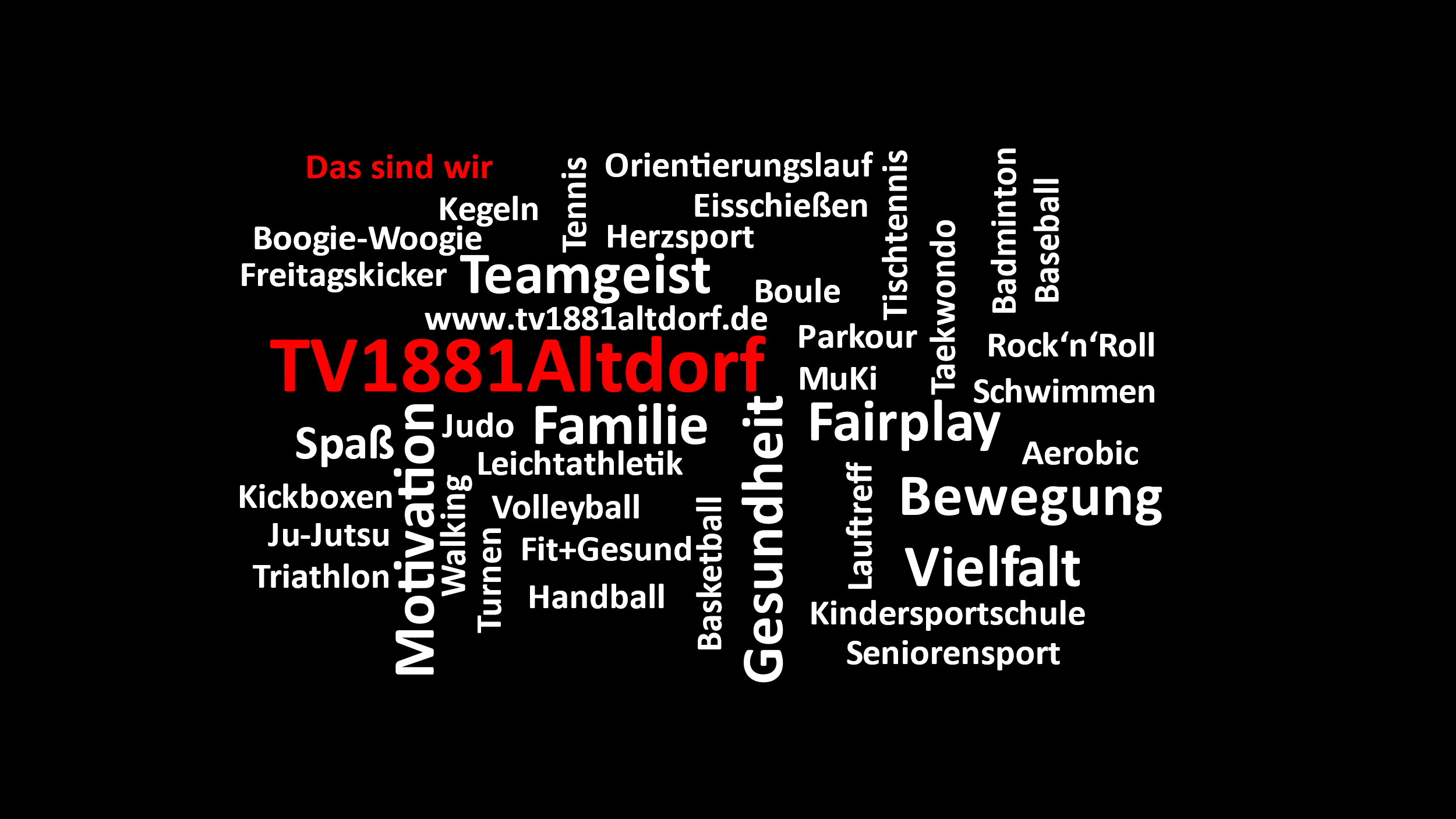 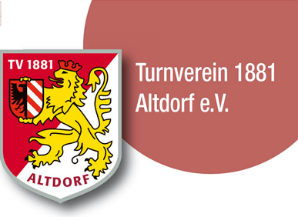   Turnverein 1881 Altdorf e.V.  Heumannstr. 5a  90518 AltdorfTurnverein 1881 Altdorf e. V.Heumannstr. 5a, 90518 AltdorfVereinsmitglieder&Interessierte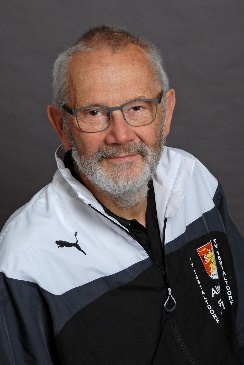 Für den VorstandErster VorsitzenderJoachim TöweAltdorf, 05. Dezember 2023aus den GremienMitgliederversammlung (MV)Vereinsrat (VR)Vorstand (VO)aus dem Sportbetrieb (übergreifend, neben den anderen Seiten der Home-Page)aus den uns betreffenden politischen Entscheidungen (nicht bewertend, nur die Wirkung darstellend)aus der Vereinsentwicklung (das haben wir in den eigenen Händen) und was sonst noch wichtig ist (wir stärken die Gemeinsamkeit)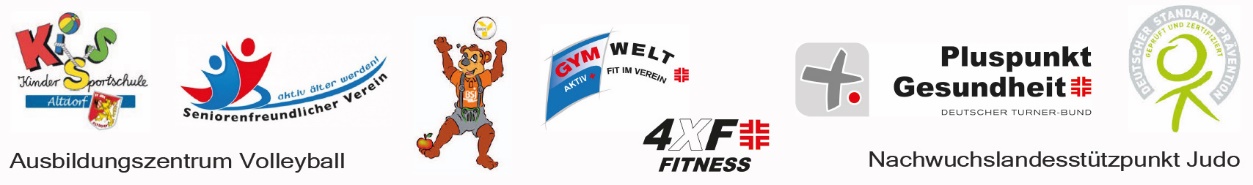 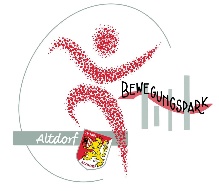 